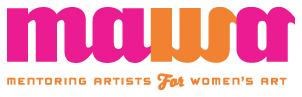 Mentor Contract 2022-2023 Foundation Mentorship Program THIS AGREEMENT IS MADE BETWEEN:Name:Address:Cell phone and email:S.I.N #:G.S.T. # (if applicable):ANDMENTORING ARTISTS FOR WOMEN’S ART INC. (MAWA)611 Main StreetWinnipeg MB R3B 1E1204-949-9490 PROGRAM OBJECTIVEThe principle objective of the MAWA Foundation Mentorship Program is to create an opportunity for women and non-binary artists in the early stages of their professional careers to gain support, encouragement, knowledge and a peer group, through working with an established artist in a mentorship relationship. PROGRAM EMPHASISOne-to-one discussion and critique of the mentees’ workTechnical advice provided by the mentor either directly or by organizing sessions with other mentors or artists in the communityGuidance in developing effective work habits in the studio and in dealing with the practical concerns of being an artist or curator Facilitation of communication between mentees and the community at large, i.e. other artists, curators, gallery administrators, et al.Please take time to read this employment contract. Mentoring at MAWA is a paid position requiring you to provide leadership and work the outlined hours.CONDITIONS OF THE AGREEMENTMENTORING FEEYour total mentoring fee is $5,600 (plus GST if applicable). This is for approximately  163 hours of active contract time, in addition to preparation. DUTIESAdvanced PublicityProvision of and permission to use 1-2 of your art images for program publicity purposesMentee Selection Process(May/June 2022, 15 hours)Reviewing mentor duties and responsibilities Reading of application materials from all applicants prior to the Short-List Selection MeetingAttendance at the Short-List Selection Meeting to select potential mentees to interviewParticipating in the Mentee Interview Process where you will select your menteesOrientation and Start-Up Activities(September and November 2022 / January 2023, 7 hours)Mentorship Essentials WorkshopSeptember 10, 2022 - This workshop (which is open to members of the public) provides valuable pointers on goal-setting, clear communication, setting of boundaries and mentorship techniques.Orientation and “Getting to Know You” Gathering September 11, 2022 - This is the first Group Meeting, which is followed by a pot-luck supper that provides an informal setting to get to know the mentees. Mentor Curriculum MeetingNovember 2022 - This meeting is to outline the curriculum of the year’s Group Meetings and assign leadership tasks to mentors for the Group meetings.Mid-Year Check-In Mentors MeetingFollowing the January or February 2023 Group Meeting - This meeting is to address challenges/concerns/progress.Monthly Group MeetingsNine 3-hour and four 3.5 hour Group Meetings(September 2022-August, 2023, 41 hours)All mentors and mentees will attend group meetings to be scheduled once each month. Your attendance for the full duration of these meetings is required. MAWA staff and the mentors will arrange activities of an educational nature as the focus of these group meetings. Mentors will deliver the educational content at these meetings. This will require research and preparation, and should not be based solely on your personal experience.The first Group Meeting will be the 2022/23 Foundation Mentorship Program Orientation. Mentors and mentees will discuss issues such as:Relationship building;Creating a plan and goals for working together;Managing expectations;Dealing with conflict;Evaluating progress ;Scheduling group meetings.Each mentor is expected to organize and lead two or three sessions at group meetings throughout the year, as per the decisions made at the Mentor Curriculum Meeting in November.If you know you will be missing a group meeting, it is your responsibility to hire and pay a replacement mentor. The replacement mentor should be compensated at a rate of $35/hour at a minimum. Please consult with MAWA’s FMP Coordinator to discuss this.Absenteeism from more than one meeting without finding a replacement will reduce this contract accordingly.Direct Mentorship of Two Mentees(September 2022-September 2023, 96 hours)Throughout the program, mentors will provide professional guidance to 2 mentees, from September 2022 through September 2023.One-on-one meetings (2 hours/mentee/month) - As a mentor you will spend no less than 2 hours per month (a total of 24 hours per year) in one-on-one, focused consultation with each of your mentees. Face-to-face, email or phone consultations constitute one-on-one, focused consultation.More one-on-one or two-on-one meetings (2 hours/mentee/month) - You will spend an additional 2 hours per month with each mentee (an additional 24 hours per year) in more one-on-one consultation, or in small group or social activities (such as sourcing materials or attending lectures, screenings and openings) with each of your mentees. If appropriate to the needs of the mentees, the mentor can spend these hours with both mentees together. If you are unable to meet with your mentees for a month it is your responsibility to hire and pay a replacement mentor. The replacement mentor should be compensated at a rate of $35/hour at a minimum. Your absence from the program and the selection of a replacement mentor must be discussed with your mentees and MAWA’s FMP Coordinator in advance.Year-End Celebrations(September 2023 and beyond, 4 hours)Year-End Gathering September 11, 2023 - Your presence is required at this gathering bringing together mentors and mentees of your year and the subsequent year to celebrate your year’s completion.Year-End Showcase/ProjectWhenever it is scheduled, your presence is required at your mentees’ year-end showcase/project. ReportsMentee Goals ReportsOctober 28, 2022 - Your mentees’ goals for the year, submitted in writing, and signed by you and your mentees.Interim Progress ReportsMarch 31, 2023 - Written progress reports regarding what you and your mentees have done since September (meeting dates, durations, activities) and the progress they have made with respect to their goals. (Mentees will also be required to report, separately.) Check-InJune 30, 2023 - Email or phone check-in with the FMP Coordinator regarding how the mentorship is going. Final ReportsOctober 30, 2023 - Written report regarding your one-on-one meetings with your mentees, their progress in relation to goals and suggestions for future iterations of the program. (Mentees will also be required to report, separately.)PAYMENT, MEETINGS AND DEADLINESYou will be paid in five installments according to the following schedule.OTHER IMPORTANT NOTESYou must attend group sessions and meetings in person. This is not negotiable, as it impacts the quality of the experience for the mentees. All mentors and mentees must abide by public health measures.All mentors must be members of MAWA. This helps you to be aware of other MAWA programs that can provide valuable experiences for your mentees. It is hoped that mentors attend general MAWA events and that they encourage the mentees to attend MAWA events as a part of their work in the program. If your membership is not up to date, please contact the MAWA office in this regard.CONTRACT TERMINATIONOccasionally, due to a variety of life situations, a mentor may be unable to fulfill their mentoring commitment. If any of the conditions listed below arise, a consultation process with the MAWA Executive Directors and MAWA Program Coordinator will begin, which may result in your contract being terminated. Not being sufficiently available to the menteesNot devoting the contracted hours to the menteesNot devoting the contracted hours to the group meetingsNot participating with the other mentors in leading the group meetings Irreconcilable differences between yourself and the mentee(s)Your mentee(s) leaving the program for any reasonCompensation in the event of contract termination: For every month you have mentored, you will be paid $380/month plus compensation for any meetings outlined in this contract that you have attended.If the mentorship is fruitful/possible for one of your mentees and not the other, your obligation to the one mentee will be suspended (in consultation with MAWA staff). However, you will still be obliged to mentor your other mentee and participate fully at group meetings. For every month you have mentored two mentees, you will be paid $380/month plus compensation for any required meetings that you have attended. For every month that you mentor one mentee, you will be paid $240/month, which includes your fee for continued participation at group meetings.Thank you for agreeing to be a mentor and best wishes for a successful year. Please return one signed copy of this contract to the MAWA office. Keep one copy for your files._______________________________ 	________________________________	Co-Executive Director, MAWA				date_______________________________	________________________________	Mentor							dateMay/June 2022Reading of application materialsShort-List Selection MeetingMentee Interview Process Reviewing mentor duties and responsibilities15 hoursMentorship Fee InstallmentMentorship Fee Installment$515September 10, 2022Mentorship Essentials Workshop27 hoursSeptember 11, 2022FMP Orientation Meeting followed by the “Getting to Know You” Gathering27 hoursOctoberAttendance of 1 Group MeetingMentorship of 2 Mentees27 hoursOctober 28DEADLINEMentee Goals Reports27 hoursMentorship Fee InstallmentMentorship Fee Installment$930November - MarchAttendance and Leadership of 5 Group Meetings51 hoursMid November - Mid-MarchMentorship of 2 Mentees51 hoursNovember, TBDMentor Curriculum Meeting51 hoursJanuary 2023, TBDMid-Year Check-In Mentors Meeting51 hoursNovember - MarchAttendance and Leadership of 5 Group Meetings51 hoursMarch 31, 2023DEADLINEInterim Progress Reports51 hoursMentorship Fee InstallmentMentorship Fee Installment$1,750Mid-March - Mid-June(inclusive)Mentorship of 2 Mentees36 hoursApril - June, 2023 (inclusive)Attendance and Leadership of 3 Group Meetings36 hoursJune 30, 2023DEADLINEEmail or phone check-in with the FMP Coordinator 36 hoursMentorship Fee InstallmentMentorship Fee Installment$1,235Mid-June - Mid-Sept., 2023Mentorship of 2 Mentees34 hoursJuly and August 2023Attendance and Leadership of 2 Group Meetings34 hoursTBDYear-End Gathering and attendance of the mentees Year-End Showcase/Project34 hoursOctober 30, 2023DEADLINEFinal reports34 hoursMentorship Fee InstallmentMentorship Fee Installment$1,170